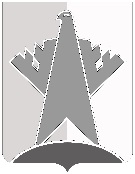 ПРЕДСЕДАТЕЛЬ ДУМЫ СУРГУТСКОГО РАЙОНАХанты-Мансийского автономного округа - ЮгрыПОСТАНОВЛЕНИЕ«23» июля 2020 года		                                                                                          № 111     г. Сургут Внести в постановление председателя Думы Сургутского района от 24 октября 2016 года № 33 «О Порядке работы с персональными данными в Думе Сургутского района» следующие изменения:по тексту раздела 3 приложения 1 к постановлению слова «страхового свидетельства обязательного пенсионного страхования» заменить словами «документа, подтверждающего регистрацию в системе индивидуального (персонифицированного) учета»;в пункте 13 раздела 3 приложения 1 к постановлению слова «по месту жительства» исключить;по тексту приложения 5 к постановлению слова «страхового свидетельства обязательного пенсионного страхования» заменить словами «документа, подтверждающего регистрацию в системе индивидуального (персонифицированного) учета»;4) в приложении 8 к постановлению слово «ведущий» заменить словом «главный».  2. Постановление вступает в силу со дня его подписания, за исключением подпункта 4 пункта 1 постановления, который вступает в силу с 01 сентября 2020 года.3. Опубликовать постановление на официальном сайте Думы Сургутского района в течение 10 дней после его подписания.И.о. председателя Думы Сургутского района                                                                               В.А. ПолторацкийО внесении изменений в постановление председателя Думы Сургутского района от 24 октября 2016 года № 33 «О Порядке работы с персональными данными в Думе Сургутского района»